Agòn Eschileo 2024XIII EDIZIONE“Il futuro ha un cuore antico”SCHEDA DI ISCRIZIONEAl Dirigente Scolastico delLiceo Classico “Eschilo” di Gelae-mail: clis01800n@istruzione.itIl sottoscritto Dirigente scolastico dell’IstitutoChiede l’iscrizione all’Agòn Eschileo 2024– XIII Edizione: “Il futuro ha un cuore antico” dei seguenti alunni: Il sottoscritto, inoltre, dichiara di avere acquisito il consenso dei soggetti sopra indicati affinché i dati forniti possano essere trattati nel rispetto del D.lgs. 196/03 (Codice in materia di protezione dei dati personali), per gli adempimenti connessi alla presente procedura.LUOGO E DATA ______________________________			IL DIRIGENTE SCOLASTICO								___________________________________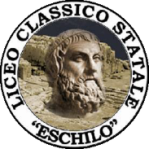 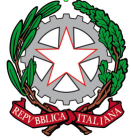 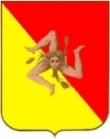 Istituto d’Istruzione Superiore “Eschilo”Liceo Classico – Liceo delle Scienze Umane – Liceo Scientifico SportivoVia Eritrea, snc – 93012 – Gela (CL) – tel. 0933 930051 – fax 0933 824739Codice fiscale: 90028200856 – Codice Univoco Ufficio: UFLPAW – C.M.: CLIS01800NWEB: www.istitutoeschilogela.edu.it - PEO: clis01800n@istruzione.it – PEC: clis01800n@pec.istruzione.itIstituto d’Istruzione Superiore “Eschilo”Liceo Classico – Liceo delle Scienze Umane – Liceo Scientifico SportivoVia Eritrea, snc – 93012 – Gela (CL) – tel. 0933 930051 – fax 0933 824739Codice fiscale: 90028200856 – Codice Univoco Ufficio: UFLPAW – C.M.: CLIS01800NWEB: www.istitutoeschilogela.edu.it - PEO: clis01800n@istruzione.it – PEC: clis01800n@pec.istruzione.itIstituto d’Istruzione Superiore “Eschilo”Liceo Classico – Liceo delle Scienze Umane – Liceo Scientifico SportivoVia Eritrea, snc – 93012 – Gela (CL) – tel. 0933 930051 – fax 0933 824739Codice fiscale: 90028200856 – Codice Univoco Ufficio: UFLPAW – C.M.: CLIS01800NWEB: www.istitutoeschilogela.edu.it - PEO: clis01800n@istruzione.it – PEC: clis01800n@pec.istruzione.itIstituto d’Istruzione Superiore “Eschilo”Liceo Classico – Liceo delle Scienze Umane – Liceo Scientifico SportivoVia Eritrea, snc – 93012 – Gela (CL) – tel. 0933 930051 – fax 0933 824739Codice fiscale: 90028200856 – Codice Univoco Ufficio: UFLPAW – C.M.: CLIS01800NWEB: www.istitutoeschilogela.edu.it - PEO: clis01800n@istruzione.it – PEC: clis01800n@pec.istruzione.itIstituto d’Istruzione Superiore “Eschilo”Liceo Classico – Liceo delle Scienze Umane – Liceo Scientifico SportivoVia Eritrea, snc – 93012 – Gela (CL) – tel. 0933 930051 – fax 0933 824739Codice fiscale: 90028200856 – Codice Univoco Ufficio: UFLPAW – C.M.: CLIS01800NWEB: www.istitutoeschilogela.edu.it - PEO: clis01800n@istruzione.it – PEC: clis01800n@pec.istruzione.itDenominazione Istituto ________________________________________________________________________Via_____________________________________________________________ n. _______ Cap._______________ Città _______________________________________________________________________________________Tel. ______________________ fax ____________________ e-mail ____________________________________A) SolistiCognome _____________________________________ Nome_____________________________________Classe ______ sez. ______ nato/a a __________________________________________________________ il _____________________________ e-mail ___________________________________________________Cognome _____________________________________ Nome_____________________________________Classe ______ sez. ______ nato/a a __________________________________________________________ il _____________________________ e-mail ___________________________________________________B) GruppiGruppo 1 o nome gruppo: ______________________________________________________________________Cognome _____________________________________ Nome_____________________________________Classe ______ sez. ______ nato/a a __________________________________________________________ il _____________________________ e-mail ___________________________________________________Cognome _____________________________________ Nome_____________________________________Classe ______ sez. ______ nato/a a __________________________________________________________ il _____________________________ e-mail ___________________________________________________Cognome _____________________________________ Nome_____________________________________Classe ______ sez. ______ nato/a a __________________________________________________________ il _____________________________ e-mail ___________________________________________________Cognome _____________________________________ Nome_____________________________________Classe ______ sez. ______ nato/a a __________________________________________________________ il _____________________________ e-mail ___________________________________________________Cognome _____________________________________ Nome_____________________________________Classe ______ sez. ______ nato/a a __________________________________________________________ il _____________________________ e-mail ___________________________________________________Gruppo 2 o nome gruppo: ______________________________________________________________________Cognome _____________________________________ Nome_____________________________________Classe ______ sez. ______ nato/a a __________________________________________________________ il _____________________________ e-mail ___________________________________________________Cognome _____________________________________ Nome_____________________________________Classe ______ sez. ______ nato/a a __________________________________________________________ il _____________________________ e-mail ___________________________________________________Cognome _____________________________________ Nome_____________________________________Classe ______ sez. ______ nato/a a __________________________________________________________ il _____________________________ e-mail ___________________________________________________Cognome _____________________________________ Nome_____________________________________Classe ______ sez. ______ nato/a a __________________________________________________________ il _____________________________ e-mail ___________________________________________________Cognome _____________________________________ Nome_____________________________________Classe ______ sez. ______ nato/a a __________________________________________________________ il _____________________________ e-mail ___________________________________________________Docente accompagnatoreCognome _______________________________________ Nome_______________________________________nato/a a ________________________________________________________ il __________________________ Disciplina insegnata ___________________________ Tel. _______________ e-mail _______________________